Publicado en  el 03/10/2016 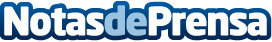 Facebook amplia su repertorio de aplicaciones con su propio marketplaceEl gigante de las redes sociales lanza al mercado una plataforma que permite a los usuarios vender productos de segunda mano. La aplicación supondrá un serio competidor para la española Wallapop.Datos de contacto:Nota de prensa publicada en: https://www.notasdeprensa.es/facebook-amplia-su-repertorio-de-aplicaciones_1 Categorias: Telecomunicaciones E-Commerce Dispositivos móviles http://www.notasdeprensa.es